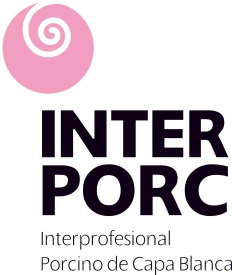 NOTA DE PRENSADel 4 al 7 de marzoEl sector porcino español estará presente en Foodex JapónSe trata de la primera gran acción en de la Interprofesional en el exterior y se completará con un showroom previo a su participación en la feria.Esta iniciativa se enmarca en el Plan de Internacionalización de INTERPORC, en el que también se incluyen acciones de promoción en China, Brasil, Rusia, México, Francia y Polonia.Madrid, 17 de enero de 2014. La Organización Interprofesional del Porcino de Capa Blanca, INTERPORC, estará presente en la 39ª edición de la feria internacional de alimentación y bebidas Foodex Japan, uno de los principales eventos del sector en Asia, que se celebrará en Tokio, del 4 al 7 de marzo. En su última edición, Foodex Japan contó con la presencia de más de 2.500 participantes, de más de 70 países, y asistieron más de 71.500 profesionales del sector. Para este año, la organización del evento espera que las cifras de asistencia asciendan hasta los 73.000 visitantes.Asimismo, el día previo a la inauguración de la feria, INTERPORC realizará un showroom en la capital nipona, con el objetivo de acercar el sector porcino español a importadores, distribuidores y medios de comunicación locales. Para este encuentro, la Interprofesional contará con la participación del prestigioso cocinero reconocido con una Estrella Michelín Fernando del Cerro (Casa José, de Aranjuez).Primera gran acción en el exteriorLa visita del sector porcino español al país del sol naciente supone la primera gran acción en el mercado exterior del Plan de Internacionalización de la Interprofesional. En un esfuerzo por llegar a nuevos mercados y consolidar las relaciones con aquellos destinos de mayor interés comercial, INTERPORC ha diseñado un ambicioso plan de promoción exterior para la carne de cerdo y sus productos elaborados.El Plan de Internacionalización elaborado por INTEPORC contempla diferentes campañas para cada uno de los países, atendiendo a las particularidades y diferencias culturales y comerciales de cada uno de ellos.Países objetivoAdemás de Japón, por su especial interés, se han seleccionado como países objetivo algunos de los mercados de mayor proyección comercial como China, Rusia, México, Polonia, Francia y Brasil. Este último destino centrará buena parte del esfuerzo de la Interprofesional en materia de promoción exterior en 2014, aprovechando el interés que proporciona la celebración de uno de los eventos deportivos de mayor relevancia internacional como es la Copa Mundial de la FIFA.Desde INTERPORC, consideramos que mirar al exterior para llevar nuestros productos al mayor número de clientes posibles es un compromiso ineludible para ganaderos e industriales en un mundo cada más globalizado.INTERPORC es la Organización Interprofesional Agroalimentaria del Porcino de Capa Blanca, reconocida por el Ministerio de Agricultura, Alimentación y Medio Ambiente (MAGRAMA). Representa a más del 90% del sector en España, tanto de la producción como de la industrialización, y tiene entre sus objetivos potenciar la imagen del sector porcino de Capa Blanca ante la sociedad española.